PETEK, 10.4.2020 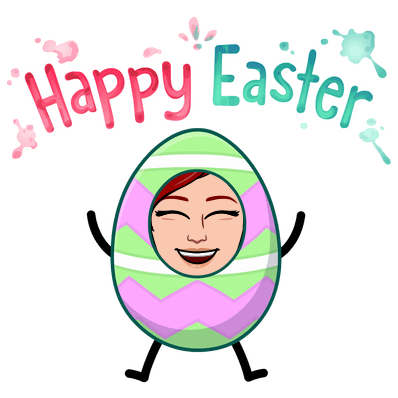 Dan dejavnosti – tehniški danPreizkusi se v izdelovanju velikonočne košarice. Imaš več možnosti:Lahko izbereš enega izmed izdelkov v priponki. Natančno izreži in prepogni, kjer je potrebno pa zalepi.Na voljo imaš tudi več posnetkov, po katerih lahko izdelaš izdelek. https://www.youtube.com/watch?v=JJwJTyeqEbIhttps://www.youtube.com/watch?v=rBbPvaAFzxohttps://www.youtube.com/watch?v=HSJPs9m91t0Ker verjetno doma nimaš barvnega papirja, lahko uporabiš risalni list, ki ga najprej pobarvaš z obeh strani. Uporabi take barve, kot želiš, priporočam pa, da večje površine pobarvaš z barvicami. Vzorčke, okraske, robove, pa s flomastri. Izmed ponujenega izberi najmanj en izdelek, če želiš pa lahko tudi več. Bodi pozoren na natančnost in vztrajnost. Če ti med delom pade koncentracija, popij kozarec vode in malo potelovadi. Ne pozabi pa se vrniti k delu!  Končan izdelek pričakujem do večera na mojem elektronskem naslovu. Če pri vas doma praznujete Veliko noč, pomagaj pri tradicionalnih opravilih ob tem prazniku. Peka potice, velikonočnega kruha, kuhanje pršuta/šunke, barvanje pirhov? Pomagaj in se nauči bogate družinske tradicije, ki jo boš nekoč prenesel na svoje otroke. Želim ti umirjene in zdrave velikonočne praznike. Ne pozabi na drobne malenkosti, ki tebi in tvoji družini polepšajo dan. 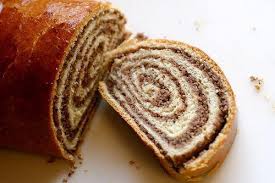 